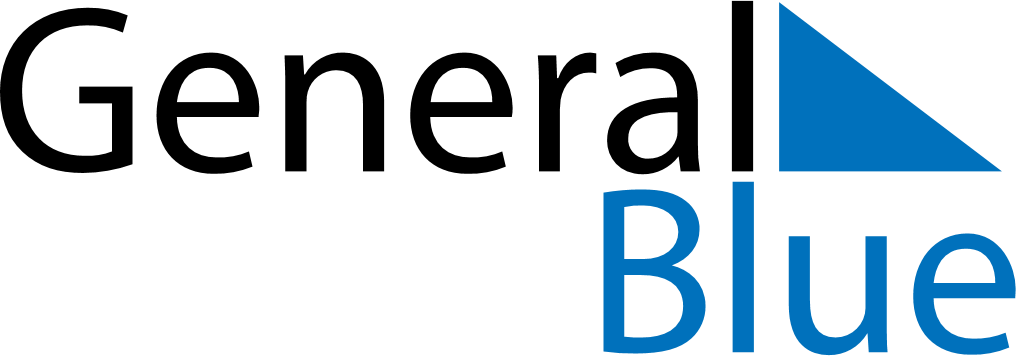 June 2024June 2024June 2024June 2024June 2024June 2024June 2024Cauto Cristo, Granma Province, CubaCauto Cristo, Granma Province, CubaCauto Cristo, Granma Province, CubaCauto Cristo, Granma Province, CubaCauto Cristo, Granma Province, CubaCauto Cristo, Granma Province, CubaCauto Cristo, Granma Province, CubaSundayMondayMondayTuesdayWednesdayThursdayFridaySaturday1Sunrise: 6:24 AMSunset: 7:42 PMDaylight: 13 hours and 17 minutes.23345678Sunrise: 6:24 AMSunset: 7:43 PMDaylight: 13 hours and 18 minutes.Sunrise: 6:24 AMSunset: 7:43 PMDaylight: 13 hours and 18 minutes.Sunrise: 6:24 AMSunset: 7:43 PMDaylight: 13 hours and 18 minutes.Sunrise: 6:24 AMSunset: 7:43 PMDaylight: 13 hours and 19 minutes.Sunrise: 6:24 AMSunset: 7:44 PMDaylight: 13 hours and 19 minutes.Sunrise: 6:24 AMSunset: 7:44 PMDaylight: 13 hours and 19 minutes.Sunrise: 6:24 AMSunset: 7:44 PMDaylight: 13 hours and 20 minutes.Sunrise: 6:24 AMSunset: 7:45 PMDaylight: 13 hours and 20 minutes.910101112131415Sunrise: 6:24 AMSunset: 7:45 PMDaylight: 13 hours and 20 minutes.Sunrise: 6:24 AMSunset: 7:45 PMDaylight: 13 hours and 21 minutes.Sunrise: 6:24 AMSunset: 7:45 PMDaylight: 13 hours and 21 minutes.Sunrise: 6:24 AMSunset: 7:46 PMDaylight: 13 hours and 21 minutes.Sunrise: 6:24 AMSunset: 7:46 PMDaylight: 13 hours and 21 minutes.Sunrise: 6:25 AMSunset: 7:46 PMDaylight: 13 hours and 21 minutes.Sunrise: 6:25 AMSunset: 7:47 PMDaylight: 13 hours and 22 minutes.Sunrise: 6:25 AMSunset: 7:47 PMDaylight: 13 hours and 22 minutes.1617171819202122Sunrise: 6:25 AMSunset: 7:47 PMDaylight: 13 hours and 22 minutes.Sunrise: 6:25 AMSunset: 7:48 PMDaylight: 13 hours and 22 minutes.Sunrise: 6:25 AMSunset: 7:48 PMDaylight: 13 hours and 22 minutes.Sunrise: 6:25 AMSunset: 7:48 PMDaylight: 13 hours and 22 minutes.Sunrise: 6:25 AMSunset: 7:48 PMDaylight: 13 hours and 22 minutes.Sunrise: 6:26 AMSunset: 7:48 PMDaylight: 13 hours and 22 minutes.Sunrise: 6:26 AMSunset: 7:49 PMDaylight: 13 hours and 22 minutes.Sunrise: 6:26 AMSunset: 7:49 PMDaylight: 13 hours and 22 minutes.2324242526272829Sunrise: 6:26 AMSunset: 7:49 PMDaylight: 13 hours and 22 minutes.Sunrise: 6:27 AMSunset: 7:49 PMDaylight: 13 hours and 22 minutes.Sunrise: 6:27 AMSunset: 7:49 PMDaylight: 13 hours and 22 minutes.Sunrise: 6:27 AMSunset: 7:49 PMDaylight: 13 hours and 22 minutes.Sunrise: 6:27 AMSunset: 7:49 PMDaylight: 13 hours and 22 minutes.Sunrise: 6:27 AMSunset: 7:50 PMDaylight: 13 hours and 22 minutes.Sunrise: 6:28 AMSunset: 7:50 PMDaylight: 13 hours and 22 minutes.Sunrise: 6:28 AMSunset: 7:50 PMDaylight: 13 hours and 21 minutes.30Sunrise: 6:28 AMSunset: 7:50 PMDaylight: 13 hours and 21 minutes.